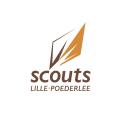 Zondag 14 april:Deze vergadering zullen jullie lille wat beter leren kennen en erachter komen wie de beste Sherlock Holmes is. We verwachten jullie om half 2 aan de scouts met de fiets!!! Zeker komen!Zondag 21 april:Dit weekend zijn we met al de leiding op weekend dus is het geen scouts!Vrijdag 26 april:Vandaag verwachten we jullie om half 8 (‘s avonds) aan het heem! Dan zullen we te weten komen wie de beste drinker van jullie allemaal is!!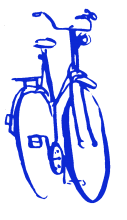 